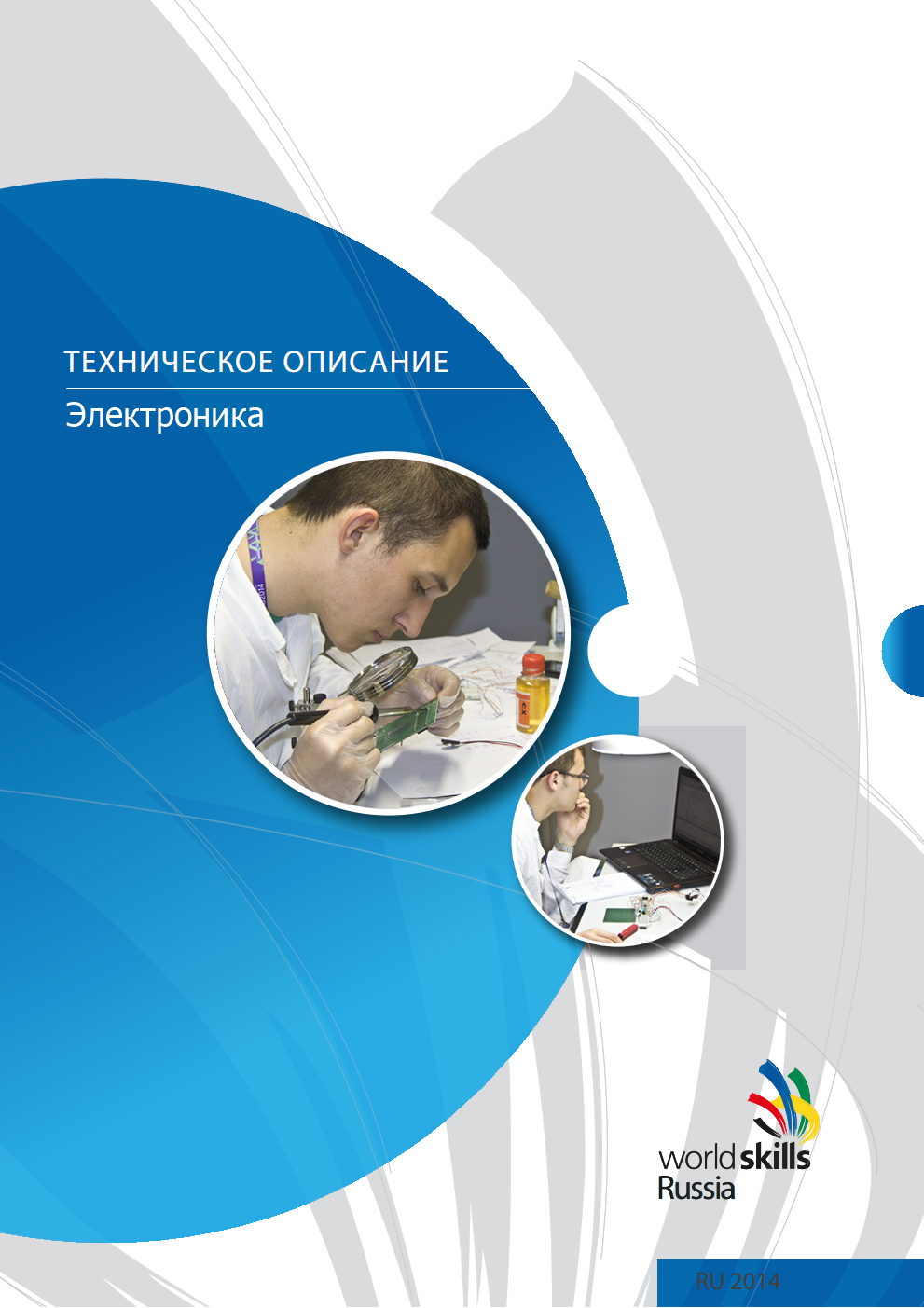 Техническое описание компетенции ЭЛЕКТРОНИКА Организация WorldSkillsRussia с согласия технического комитета в соответствии с уставом организации и правилами проведения конкурсов установила нижеизложенные минимально необходимые требования владения этим профессиональным навыком для участия в конкурсе.Техническое описание:1. Введение	22. Требуемая квалификация участников и описание задания	23. Конкурсное задание	64. Организация деятельности в рамках компетенции и информационное взаимодействие	125. Оценка работы	136. Специальные требования по технике безопасности для компетенции	157. Материалы и оборудование	158. Представление рабочей компетенции гостям мероприятия и прессе	17© WorldSkills Russia (WSR) сохраняет за собой все права на документы, разработанные в организации, либо для неё, включая электронные материалы и переводы. Данный материал подлежит исключительно некоммерческому распространению в бразовательных целях и содержит логотип WorldSkills Russia, который нельзя менять при оспроизведении материалов.  1. Введение1.1 Название и описание рабочей компетенции1.1.1 Название компетенции: Электроника1.1.2 Описание компетенции: Данная компетенция представляет собой изготовление и испытание  электронного оборудования, а так же выявление и устранение неисправностей данного оборудования. Квалифицированные специалисты в данной области могут создавать электронное оборудование и системы, а также другие специальные устройства. Специалисты используют необходимые инструменты, паяльное оборудование, измерительные приборы и компьютеры. Поскольку процессы создания современного электронного оборудования массового производства являются по большей части автоматизированными, специалисты в области электроники конструируют прототипы устройств, прежде чем запустить их в производство, а также занимаются техническим обслуживанием и ремонтом систем.Компьютеры и встраиваемые системы (компьютеры, процессоры которых жестко запрограммированы под специфические задачи) играют главную роль в области электроники, так как электронные устройства в большинстве случаев конструируются при помощи программируемых систем.1.2 Сфера деятельности1.2.1 Каждый эксперт и участник соревнования должен быть ознакомлен с данным Техническим описанием.1.3 Сопроводительная документация1.3.1 Поскольку данное Техническое описание содержит только специальную информацию  касательно компетенции, помимо описания должны быть изучены следующие документы:- WSI-Правила участия в чемпионате- WSI-Онлайн-ресурсы, указанные в документе2. Требуемая квалификация участников и описание заданияСоревнование по электронике представляет собой демонстрацию и оценку умений, связанных с данной профессиональной областью. Тестовый проект включает в себя только практическую работу.2.1 Спецификация профессиональных качествОбщая требуемая квалификацияУчастники должны обладать следующими качествами:-креативность-критическое мышление-честность и профессиональная этика-самомотивация-способность к решению проблем-стрессоустойчивостьУчастники должны обладать навыками безопасного проведения работ:Требуемая квалификация для всех модулейУчастники должны обладать знаниями по следующим дисциплинам:- анализ и проектирование электрической цепи, электронной схемы, цифровой логической схемы и знания микроконтроллеров.Участники должны владеть навыками:-измерения напряжения на электронных схемах (с помощью цифрового вольтметра, осциллографа и др.)-использования материалов и инструментов из области электроники в случаях простого технического обслуживания, установочных и ремонтных работ (ручные инструменты, различные техники пайки)Участники должны обладать знаниями касательно следующих пунктов:- свойства, поведение, характеристики и применение (элементарные цепи) механически, электрически и физически регулируемых компонентов, т.е. конденсаторов, резисторов, катушек, трансформаторов и диодов: выпрямительных диодов, диодов Шоттки, диодов Зенера, варикапов, , компонентов триггерной системы, динистора, симистора, тиристора и однопереходного транзистора.Многоступенчатые и специальные схемы усилителей Участники должны обладать знаниями касательно следующих пунктов:-Основные схемы усилителей (усилители переменного и постоянного тока, усилители мощности)-Дифференциальные усилители /операционные усилители-Идеальный операционный усилитель (бесконечно большое входное сопротивление, нулевое выходное сопротивление, бесконечно большой коэффициент усиления с разомкнутой петлей обратной связи), базовые схемы с операционным усилителем, аналоговый сумматор и вычитатель, дифференциатор, компаратор, импедансный датчик. -Реальный операционный усилитель: смещающее напряжение, ток смещения, компенсация обратной связи, коэффициент усиления и подавления синфазного сигнала, температурный дрейф, частотная характеристика.Генераторы и формирователи импульсовУчастники должны располагать знаниями касательно следующих пунктов:-генераторы синусоидального напряжения: резистивно-емкостной, кварцевый, ЛС-генераторы; мостовой генератор Вина, фазовый генератор-формирователь импульсов: триггер Шмитта, дифференциатор и интегратор;- генератор на логических элементах.Цифровая электроникаУчастники должны располагать знаниями касательно следующих пунктов:-базовые логические элементы;-функция переключения уровня, функциональная таблица, импульс, диаграмма, обозначения схемы (см. таблицу в приложении;)-свойства базовых логических операций И, ИЛИ, НЕ, НЕ-И, НЕ-ИЛИ, ИСКЛЮЧАЮЩЕЕ ИЛИ, ИСКЛЮЧАЮЩЕЕ НЕ-ИЛИ;-замена базовых логических операций НЕ-И или НЕ-ИЛИ другими логическими операциями;-создание функций переключения по заданным схемам, и наоборот;-создание функциональной таблицы из принципиальных схем и функций переключения;-упрощение коммутационных схем с использованием диаграмм Карно или математических методов;-триггеров, RS-триггеров, D-триггеров, двухтактных JK-триггеов (особенно счетных схем, и делителей частоты);- сдвиговых и параллельных регистров, счетчиков, дешифраторов, цифровых компараторов;- цифровых индикаторов.Модуль 1 - Разработка аппаратного обеспеченияУчастники должны владеть навыками:-конструирования прототипов электронных устройств на базовых электронных элементах;-разработки электронный схемы с помощью программ автоматизированного проектирования;-создания схемы печатной платы с помощью программ автоматизированного проектирования;-сборки схем и монтажа печатных плат в соответствии требования стандартов.Модуль 2 - Модуль программирования встраиваемых системУчастники должны обладать знаниями касательно следующих пунктов:- знание архитектуры микроконтроллеров семейства AVR;-печатные платы, процессоры, чипы, электронное оборудование, а также аппаратное и программное обеспечение;-программирование встраиваемых систем с помощью специализированного языка программирования; Участники должны владеть навыками:-программирование встраиваемых систем с помощью специализированного языка программирования;- отладка созданного программного кода.Модуль 3 - Модуль диагностики неисправностей, ремонта и измеренияУчастники должны владеть навыками:-выявления неисправностей и их методы их устранения;-корректировки и замены неисправных или неправильно функционирующих схем и электронных компонентов с помощью ручных инструментов;-проведения контрольных измерений с помощью предоставленного измерительного оборудования с оформлением протоколов.Модуль 4 - Сборочный модульУчастники должны владеть навыками:- использования паяльного оборудования и различных технологий пайки;-сборки и использования различных типов деталей и деталей поверхностного монтажа;-обжима и расшивки кабеля.2.2 Теоретические знания2.2.1 Теоретические знания требуются, но прямым образом проверке не подлежат.2.2.2 Проверка знаний правил и норм не предусматривается.2.3 Практическая работаСборочный модульУчастникам будет предложено собрать проект с помощью определенного набора деталей. В соответствии со стандартом IPC-A-610D (Международные критерии приемки электронных сборок).Модуль диагностики неисправностей, ремонта и измерения Участнику требуется выявить, проверить и устранить неисправности. Участник должен зафиксировать результаты процедуры, а также способа диагностики неисправностей в письменном виде. Участникам предстоит работать с обычным измерительным и испытательным оборудованием для тестирования, установки, сборки и измерения электронных компонентов, модулей и оборудования, основанных на принципах постоянного и переменного тока, а также цифровой и аналоговой электроники. По окончании работы требуется записать и проанализировать результаты измерений. Платы должны быть предварительно подготовлены до начала проведения чемпионата.Модуль разработки аппаратного обеспеченияУчастнику требуется разработать принципиальную схему, печатную плату и провести монтаж элементов модуля аппаратного обеспечения. Модуль разработки аппаратного обеспечения должен быть выполнен в 3 этапа. Первый этап – разработка принципиальной электрической схемы с оформлением на бумажном носителе. Второй этап – разработка печатной платы с эталонной принципиальной электрической схемы с последующей выдачей файлов, по требованиям завода изготовителя. Финальный этап – сборка и тестирование печатной платы с возможностью выбора (разработанной ранее или эталонной).Модуль программирования встраиваемых системУчастнику требуется написать и отладить программный код, согласно описания необходимого функционала устройства, используя первоначальный эскиз программного кода в среде разработки предоставленный экспертом. Файл с комментариями должен быть доступен для ознакомления на сайте за 1 месяц до начала проведения конкурса.3. Конкурсное задание3.1 Формат/структура конкурсного заданияНабор отдельных модулей3.2 Требования к разработке конкурсного заданияЭксперты разрабатывают модули для оценивания работ в соответствии со следующими требованиями.Сборочный модульЭксперты могут использовать любые модули на свое усмотрение, однако, модули, включающие в себя сборку печатных плат, а также компоненты обычного и поверхностного монтажа, являются обязательными. Также могут проверяться навыки монтажа и сборки.Рекомендуется:-50% баллов в рамках сборочного модуля должны быть основаны на компонентах;-40% баллов должны быть основаны на монтаже;-10% баллов добавляется за продемонстрированную работоспособность собранного устройства.Эксперты должны произвести замену компонентов на данном этапе. Все электронные детали должны быть помещены в пакет из антистатического материала.Модуль диагностики неисправностей, ремонта и измерения Все платы должны быть заранее подготовлены. Каждая плата должна иметь, по меньшей мере, 3 неисправности. Перед началом проведения модуля должна быть продемонстрирована работоспособность контрольной платы перед участниками. Для устранения неисправностей участник имеет право получения запасных деталей в оговоренном количестве. Интегральные схемы должны быть помещены в пакеты из антистатического материала.Модуль разработки аппаратного обеспеченияИтоговая работа должна включать следующие этапы: от разработки принципиальной схемы до сборки изготовленной печатной платы согласно всем требованиям, указанным в задании. Эксперты отвечают за предоставление полного перечня функциональных требований к схемам, схематических таблиц и списка предлагаемых компонентов. Каждый участник должен сконструировать печатную плату. Разработка схемы является отдельной процедурой, таким образом разработка печатной платы начинается с одинаковой для всех оригинальной и правильно функционирующей «заготовки». На финальном этапе по желанию участника может предоставляться «эталонная» печатная платы.Все необходимые для подготовки участников материалы должны быть опубликованы на дискуссионном форуме за 2 месяца до начала проведения соревнований. Перед началом проведения модуля полностью функционирующий экземпляр должен быть продемонстрирован участникам. Все электронные детали должны быть помещены в пакеты из антистатического материала. Модуль программирования встраиваемых системВ модуле программирования встраиваемых систем участник должен продемонстрировать навыки разработки программного кода, показав следующие умения: -Знание среды разработки;-Использование прерываний;-Использование подпрограмм;-Инициализация различной периферии микроконтроллера платформы AVR в соответствии с заданием и принципиальной схемой.-Исправление синтаксических и логических ошибок программ.Время, выделенное на каждый модульОсновные условия для предложенных модулейКаждый предложенный модуль должен:- соответствовать требованиям разработки конкурсного задания;- подлежать быстрому переводу на язык участника;- содержать краткое описание проекта;- содержать перечень необходимых деталей;- содержать коммутационную схему;- одержать комплект документов с данными.Проектная документация в формате MS Word должна быть распространена среди участников чемпионата с помощью CD/DVD-носителей или карты памяти. Не более 200 слов должно быть использовано в любом модуле при подготовке проекта.Эксперты компетенций должны представить необходимое программное обеспечение. Также, для всех модулей по возможности следует использовать коммутационные схемы, фотографии, чертежи и др., в то время как текстовая часть должна быть как можно лаконичнее.Спецификация Модулей конкурсного задания3.3 Разработка конкурсного заданияКонкурсное задание должно быть выполнено при помощи стандартных программ, предоставленных ассоциацией WorldSkills International (http://www.worldskills.org/ competitionpreparation). Используйте текстовые документы в формате MS Word и графические документы с расширением DWG.3.3.1 Кто разрабатывает конкурсное задание /модулиКонкурсное задание/модули для чемпионата разрабатываются экспертами и сторонними организациями.Экспертам, участвующие в чемпионате впервые, необходимо связаться с главным экспертом по меньшей мере за 3 месяца до даты начала чемпионата для обсуждения модулей, которые следует использовать на чемпионате.3.3.2 Как и где разрабатываются конкурсные задания /модулиКонкурсные задания /модули разрабатываются:- независимо.3.3.3 Когда разрабатывается конкурсное заданиеКонкурсное задание разрабатывается:В соответствии с нижеприведенными сроками3.4 Схема оценивания конкурсного заданияКаждое конкурсное задание должно сопровождаться предложенной схемой оценивания, основанной на информации в блоке 5.3.4.1 Предложенная схема оценивания разрабатывается лицами, разрабатывающими проект. Окончательный подробный вариант схемы оценивания разрабатывается и согласовывается всеми экспертами, принимающими участие в чемпионате.3.4.2 Схемы оценивания должны быть внесены в компьютерную информационную систему до даты начала чемпионата.3.5 Проверка проектных заданий для конкурсаЭксперты вместе оценивают модули конкурсного задания непосредственно на чемпионате и приходят к единому мнению относительно того, соответствуют ли модули следующим критериям:- модули работы должны соответствовать описанию в главе 2.3 Практическая работа и 3.2 Требования к разработке конкурсного задания.- ограничение по времени - ограничение  для каждого модуля зависит от общей продолжительности чемпионата:Модуль разработки аппаратного обеспечения - 6 часов 30 минут;Программирование встраиваемых систем - 4 часа;Модуль измерения, диагностики неисправностей и ремонта - 3 часа;Сборочный модуль - 4 часа;Общее время - 17 часов 30 минут.3.6. Выбор конкурсного заданияКонкурсное задание выбирается следующим образом:Голосование экспертов текущего соревнования происходит согласно нижеописанному процессу.Процесс голосования:-Прежде всего, проголосуйте за наиболее соответствующую критериям работу. Дайте соответствующую оценку и распределите баллы;-Затем проголосуйте за работу, которой присущи наиболее высокий уровень сложности и свежесть идеи. Из 2 лучших, на ваш взгляд, работ, выберите одну, которой бы вы отдали первое место и другую, которой бы вы отдали второе место;-Поставьте соответствующие оценки и распределите баллы.3.7 Распространение конкурсного заданияИнформация о конкурсном задании распространяется посредством вебсайта ассоциации AtomSkills следующим образом:- http://atomskills.ru/3.8 Координирование процесса разработки конкурсного задания (подготовка к чемпионату)Координировать процесс разработки конкурсного задания обязуется:Главный эксперт3.9 Внесение изменений в конкурсное задание во время чемпионатаГолосованием экспертов в день С – 1 соревнований.3.10 Спецификация материалов и поставщиковИтоговый вариант перечня материалов и поставщиков для конкурсного задания, установленный каждым экспертом, должен быть обновлен на Форуме, в отведенном производственной электронике разделе, за 3 месяц до даты начала чемпионата. Информацию можно предоставить, загрузив полный список документов с данными по основным материалам (интегральные схемы, специальные детали и др.).4. Организация деятельности в рамках компетенции и информационное взаимодействие4.1 Дискуссионный форумДо начала соревнования все коммуникации, обсуждения, взаимодействия любого вида и принятие решений относительно чемпионата должны происходить на специальном дискуссионном форуме. Все договоренности и решения касательно соревнования действительны только в том случае, если они зарегистрированы на форуме. Главный эксперт (или эксперт, назначенный главным экспертом) будет производить модерацию данного форума. 4.2 Информация для участников чемпионатаИнформация для участников чемпионата представлена на сайте http://atomskills.ru/ и включает в себя:- правила участия в чемпионате;- технические описания;- конкурсные задания;- другая информация касательно участия в чемпионате.5. Оценка работыДанный блок описывает процесс оценивания экспертами конкурсные задания/модули. Также блок включает в себя спецификацию оценивания, порядок проведения и требования оценивания.5.1 Оценочные критерииДанный блок определяет приблизительные оценочные критерии и количество присуждаемых баллов. Общее количество баллов по всем критериям должно  равняться 100. 5.2 Спецификация оценивания данной компетенцииСпециальные оценочные критерии для каждого модуля неодинаковы. Однако, ниже приведены основные принципы начисления баллов каждого модуля:A. Модуль разработки аппаратного обеспечения - 35 баллов:- доработка данной базовой схемы - 10 баллов;- разработка проектной схемы печатной платы - 15 баллов;- работоспособность прототипа - 10 баллов.B. Программирования встраиваемых систем - 25 балловФункциональность программного обеспечения - 25 балловC. Модуль измерения, диагностики неисправностей и ремонта - 20 баллов:- обнаружение зон неисправности и ремонтные работы в соответствии со стандартом (IPC-A-610D) - 15 баллов;- зафиксированные в письменном виде результаты измерений - 5 баллов;D. Сборочный модуль - 20 баллов:- монтаж всех компонентов – 10 баллов;- качество сборки соответствует IPC-A-610D - 8 баллов;- работоспособность – 2 балла.5.3 Порядок проведения оценивания рабочей компетенцииКаждое проектное задание должно быть разработано согласно требованиям, указанным в блоке 3 и согласовано экспертами в рамках работы форума AtomSkills. В задание модулей, по согласованию экспертов могут быть внесены изменения (до 30%). Порядок проведения и подробные стандарты оценивания могут быть следующими:- создается оценочная группа для каждого проекта:

1.  Исследуются предпочтения каждого эксперта касательно оценки модуля;2. Главный эксперт утверждает группу из  3-5 экспертов для каждого модуля в соответствии с распределением;3.  Каждая группа выбирает своего лидера:-автор модуля предлагает оценочной группе основные принципы оценочных стандартов;-все эксперты устанавливают итоговые оценочные критерии, основываясь на первоначально предложенных;-каждая оценочная группа несет ответственность за свой модуль.Эксперты проводят оценивание по завершению каждого этапа. Каждая экспертная оценочная группа может установить график проведения оценивания, предварительно согласовав с главным экспертом. Модуль оценивается исключительно оценочной группой, закрепленной за этим модулем. Все остальные эксперты должны покинуть территорию оценочной комнаты. Внесение в компьютерную систему данных по результатам оценивания производится в комнате экспертов.6. Требования по технике безопасности для компетенции- Нормативные предписания по технике безопасности и защите здоровьяСпециальные требования по технике безопасности для компетенции:-Все участники и эксперты должны быть осведомлены об электростатистических разрядах7. Материалы и оборудование7.1 Перечень материально-технического оснащенияПеречень материально-технического оснащения включает в себя  описание оборудования, материалов  и аппаратуры, предоставляемых стороной-организатором.С перечнем можно ознакомиться на сайте (http://atomskills.ru/).В Перечне материально-технического оснащения перечисляются единицы оборудования и их количество, запрашиваемое экспертами для предстоящего чемпионата. Организаторы чемпионата будут постепенно пополнять Перечень, добавляя данные о количестве, типе, бренде/модели единиц оборудования. Единицы оборудования, предоставляемые организаторами чемпионата указаны в отдельной колонке. Во время каждого чемпионата эксперты должны изучать и дополнять Перечень материально-технического оснащения, таким образом готовясь к следующему чемпионату. Эксперты должны сообщать техническому директору о любой необходимости расширении площади проведения конкурса и/или увеличения количества оборудования.На каждом чемпионате технический наблюдатель должен проверять используемый Перечень материально-технического оснащения.Перечень материально-технического оснащения не включает в себя единицы оборудования, которые должны быть доставлены участниками и/или экспертами, а также единицы оборудования, которые запрещено использовать - информацию об этом можно найти ниже.7.2 Участникам запрещено приносить и использовать свое оборудование, инструмент и материалы.Обеспечение материально-технического оснащения согласно предоставленному перечню, возлагается на организатора соревнований.7.3 Материалы и оборудование, запрещенные на территории рабочей компетенциине установлено7.4 Предлагаемое рабочее место и схема рабочего помещения 8. Представление рабочей компетенции гостям мероприятия и прессе8.1 Максимизация привлечения внимания гостей чемпионата и прессыДля максимизации привлечения внимания гостей чемпионата и прессы используется следующее:- установка экранов просмотра;- описания конкурсной работы;- обеспечение глубокого понимания деятельности участников;- предоставление сведений об участниках;- описание возможностей карьерного роста;- ежедневный отчет о статусе чемпионата.8.2 Социально-экологическая ответственность-вторичное использование материалов-использование экологически чистых материалов.МодульВремяПредполагаемый день чемпионатаРазработка аппаратного обеспеченияСборочный модуль Диагностика неисправностей, ремонт и измерениеПрограммирование встраиваемых систем6 ч 30 мин4 ч
3 ч
4 ч1ый (С1) и 3ий день(С3)2ой день (С2)  
2ой день (С2)
3ий день (С3)СрокДеятельностьВ течение предыдущего чемпионатаЭксперты обсуждают модули для следующего чемпионата, затем выбирают модули, которые хотелось бы доработать. Данный процесс контролируется главным экспертом.За 6 месяцев до начала чемпионатаНовые эксперты связываются с главным экспертом для утверждения предложенных модулейЗа 2 месяца до начала чемпионатаЭксперты отправляют ссылки на информационные источники и другие сопутствующие материалы главному эксперту для ознакомления всех участвующих стран с данными документамиВ течение чемпионатаМодули отбираются путем голосованияВ течение чемпионатаПутем случайного выбора участники распределяются по рабочим местамБлокКритерийБаллыБаллыБаллыСубъективная оценка (если данное условие применимо)Объективная оценкаОбщее количествоAРазработка аппаратного обеспечения03535BПрограммирование встраиваемых систем02525CИзмерение, диагностика неисправностей и ремонт02020DСборка02020ИтогоИтого0100100